BeitrittserklärungHiermit erkläre ich meinen Beitritt zumVerein der Freunde und Förderer der Lambertischule zu Dolberg e.V.                 und verpflichte mich, den jährlichen Beitrag in Höhe von _________€ zu entrichten. Der Mindestbeitrag betrögt 10,- €; über den darüber hinausgehenden Betrag kann auf Wunsch eine Spendenquittung erstellt werden.LastschriftermächtigungHiermit ermächtige ich widerruflich den "Verein der Freunde und Förderer der Lambertischule zu Dolberg e.V.", den fälligen Beitrag in Höhe von € _____ von meinem Konto einzuziehen.IBAN: 	   	           	   ______________________________________________BIC:	 		   __________________________________________Kontoinhaber:	   __________________________________________Datum/Unterschrift:  __________________________________________Name:		 ______________________________________________Straße:		 ______________________________________________Ort:		 ______________________________________________Telefon:	 ______________________________________________  Datum/Unterschrift: _________________________________________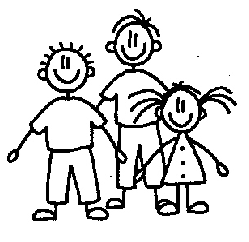 